به نام  خداوند جان و خرد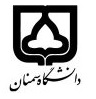 (کاربرگ طرح درس)                تاریخ بهروز رسانی: 11/11/1397دانشکده     کویرشناسی                                                                                                                                                                                                         نیمسال اول سال تحصیلی 98-97بودجهبندی درسمقطع: کارشناسی کارشناسی ارشد□  دکتری□مقطع: کارشناسی کارشناسی ارشد□  دکتری□مقطع: کارشناسی کارشناسی ارشد□  دکتری□تعداد واحد: نظری 2 عملی 1تعداد واحد: نظری 2 عملی 1فارسی: حمل و نقل چوبفارسی: حمل و نقل چوبنام درسپیشنیازها و همنیازها: بهره برداری جنگلپیشنیازها و همنیازها: بهره برداری جنگلپیشنیازها و همنیازها: بهره برداری جنگلپیشنیازها و همنیازها: بهره برداری جنگلپیشنیازها و همنیازها: بهره برداری جنگللاتین:  Wood transportationلاتین:  Wood transportationنام درسشماره تلفن اتاق: 31535560شماره تلفن اتاق: 31535560شماره تلفن اتاق: 31535560شماره تلفن اتاق: 31535560مدرس: داود کرتولی نژادمدرس: داود کرتولی نژادمدرس: داود کرتولی نژادمدرس: داود کرتولی نژادمنزلگاه اینترنتی: -منزلگاه اینترنتی: -منزلگاه اینترنتی: -منزلگاه اینترنتی: -پست الکترونیکی: Kartooli58@semnan.ac.irپست الکترونیکی: Kartooli58@semnan.ac.irپست الکترونیکی: Kartooli58@semnan.ac.irپست الکترونیکی: Kartooli58@semnan.ac.irاهداف درس: آشنایی با روش‌ها و ماشین‌آلات مرتبط با خروج چوب از جنگلاهداف درس: آشنایی با روش‌ها و ماشین‌آلات مرتبط با خروج چوب از جنگلاهداف درس: آشنایی با روش‌ها و ماشین‌آلات مرتبط با خروج چوب از جنگلاهداف درس: آشنایی با روش‌ها و ماشین‌آلات مرتبط با خروج چوب از جنگلاهداف درس: آشنایی با روش‌ها و ماشین‌آلات مرتبط با خروج چوب از جنگلاهداف درس: آشنایی با روش‌ها و ماشین‌آلات مرتبط با خروج چوب از جنگلاهداف درس: آشنایی با روش‌ها و ماشین‌آلات مرتبط با خروج چوب از جنگلاهداف درس: آشنایی با روش‌ها و ماشین‌آلات مرتبط با خروج چوب از جنگلامکانات آموزشی مورد نیاز: وایت بورد، ویدئو پروژکتور و نقشه توپوگرافیامکانات آموزشی مورد نیاز: وایت بورد، ویدئو پروژکتور و نقشه توپوگرافیامکانات آموزشی مورد نیاز: وایت بورد، ویدئو پروژکتور و نقشه توپوگرافیامکانات آموزشی مورد نیاز: وایت بورد، ویدئو پروژکتور و نقشه توپوگرافیامکانات آموزشی مورد نیاز: وایت بورد، ویدئو پروژکتور و نقشه توپوگرافیامکانات آموزشی مورد نیاز: وایت بورد، ویدئو پروژکتور و نقشه توپوگرافیامکانات آموزشی مورد نیاز: وایت بورد، ویدئو پروژکتور و نقشه توپوگرافیامکانات آموزشی مورد نیاز: وایت بورد، ویدئو پروژکتور و نقشه توپوگرافیامتحان پایانترمامتحان میانترمارزشیابی مستمر (کوئیز)ارزشیابی مستمر (کوئیز)فعالیتهای کلاسی و آموزشیفعالیتهای کلاسی و آموزشینحوه ارزشیابینحوه ارزشیابی50%25%10%10%15%15%درصد نمرهدرصد نمره- لطفعلیان، م. 1390. حمل و نقل چوب. انتشارات آییژ، 360 ص.Favreau, J., 2007. Six key elements to reduce forest transportation cost. Forest Engineering Research Institute of Canada, 51 p.- لطفعلیان، م. 1390. حمل و نقل چوب. انتشارات آییژ، 360 ص.Favreau, J., 2007. Six key elements to reduce forest transportation cost. Forest Engineering Research Institute of Canada, 51 p.- لطفعلیان، م. 1390. حمل و نقل چوب. انتشارات آییژ، 360 ص.Favreau, J., 2007. Six key elements to reduce forest transportation cost. Forest Engineering Research Institute of Canada, 51 p.- لطفعلیان، م. 1390. حمل و نقل چوب. انتشارات آییژ، 360 ص.Favreau, J., 2007. Six key elements to reduce forest transportation cost. Forest Engineering Research Institute of Canada, 51 p.- لطفعلیان، م. 1390. حمل و نقل چوب. انتشارات آییژ، 360 ص.Favreau, J., 2007. Six key elements to reduce forest transportation cost. Forest Engineering Research Institute of Canada, 51 p.- لطفعلیان، م. 1390. حمل و نقل چوب. انتشارات آییژ، 360 ص.Favreau, J., 2007. Six key elements to reduce forest transportation cost. Forest Engineering Research Institute of Canada, 51 p.منابع و مآخذ درسمنابع و مآخذ درستوضیحاتمباحث نظریشماره هفته آموزشیتاریخچه تکامل وسایل حمل و نقل در جنگل1اصول و قوانین فیزیکی و مکانیکی مورد استفاده در حمل و نقل چوب از جنگل2حمل و نقل اولیه از کنار کنده تا دپوی کنار جاده: روش سنتی3حمل و نقل اولیه از کنار کنده تا دپوی کنار جاده: چوبکشی زمینی4ادامه مبحث جلسه قبلحمل و نقل اولیه از کنار کنده تا دپوی کنار جاده: چوبکشی زمینی5حمل و نقل اولیه از کنار کنده تا دپوی کنار جاده: چوبکشی هوایی و کابلی6فناوری‌های نوین و ایده پردازی در کاهش هزینه حمل و نقل اولیه7روش‌های بارگیری8امتحان میان ترم9حمل و نقل ثانویه از دپوی کنار جاده تا مراکز مصرف10شناخت و کاربرد ابزار، وسایل، ماشین‌ها و سیستم‌های حمل و نقل چوب11ادامه مبحث جلسه قبلشناخت و کاربرد ابزار، وسایل، ماشین‌ها و سیستم‌های حمل و نقل چوب12آشنایی با تهیه طرح خروج چوب13محاسبه هزینه‌ها 14ملاحظاتی پیرامون ارزیابی اقتصادی و زیست‌محیطی روش‌های مختلف خروج چوب از پای کنده تا دپو15پاسخ به سؤالات دانشجویان و رفع اشکالات آنان16مباحث عملیمباحث عملیمباحث عملیبازدید میدانی حمل و نقل اولیه، بارگیری و حمل و نقل ثانویه- آشنایی با وسایل و ماشین‌آلات حمل و نقل چوب در مراحل مختلف و نحوه کاربرد آنبازدید میدانی حمل و نقل اولیه، بارگیری و حمل و نقل ثانویه- آشنایی با وسایل و ماشین‌آلات حمل و نقل چوب در مراحل مختلف و نحوه کاربرد آنبازدید میدانی حمل و نقل اولیه، بارگیری و حمل و نقل ثانویه- آشنایی با وسایل و ماشین‌آلات حمل و نقل چوب در مراحل مختلف و نحوه کاربرد آن